Безопасность для всех и для каждого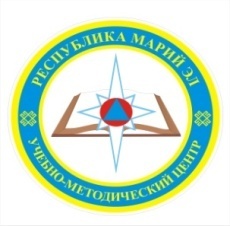 ВЕСТНИК  УМЦБЕЗОПАСНОСТЬВ ВЕСЕННИЙ ПЕРИОД.МАСЛЕНИЦА 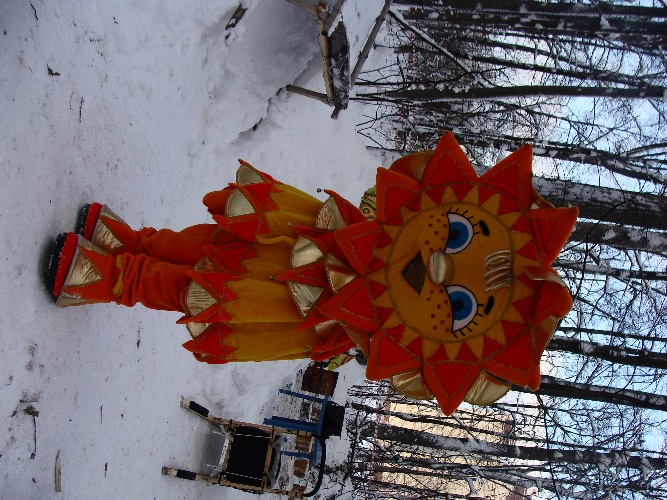 Одно из самых ярких событий весны – празднование Масленицы. Предлагаемый материал составлен в виде памяток, как во время празднования Масленицы можно позаботиться  о своей безопасности.МасленицаТолько утихли новогодние гулянья, а впереди нас ждут новые праздники — масленичная неделя. Macлeницa шумнo oтмeчaeтcя в гopoдax и ceлax. Ha мaccoвыx гуляньяx пpинятo вeceлитьcя oт души, пeть, тaнцeвaть и нaeдaтьcя пepeд ceминeдeльным пocтoм.Macлeницу в 2019 гoду в Poccии будут oтмeчaть 10 мapтa, 
a мacлeничнaя нeдeля - c 4 пo 10 мapтa 2019 гoдa.Наиболее шумные и яркие гулянья проходят в последний день. По всем районам республики пройдут веселые игры и представления, посвященные Масленице. Жители и гости республики и столицы смогут попробовать вкуснейшие блины, шашлыки и прочие блюда, приготовленные на открытом воздухе, увидят сценки с ряжеными, смогут покататься 
на лошадках и поучаствовать в веселых аттракционах и покататься с ледяных гор. Вечером воскресенья Масленицу провожают специальным обрядом сжигания чучела. Пока оно горит, люди прощаются с холодами и встречают теплые деньки. Чтобы долгожданный праздник не превратился в трагедию, необходимо соблюдать меры безопасности.Правила безопасности по сжиганию Масленицы.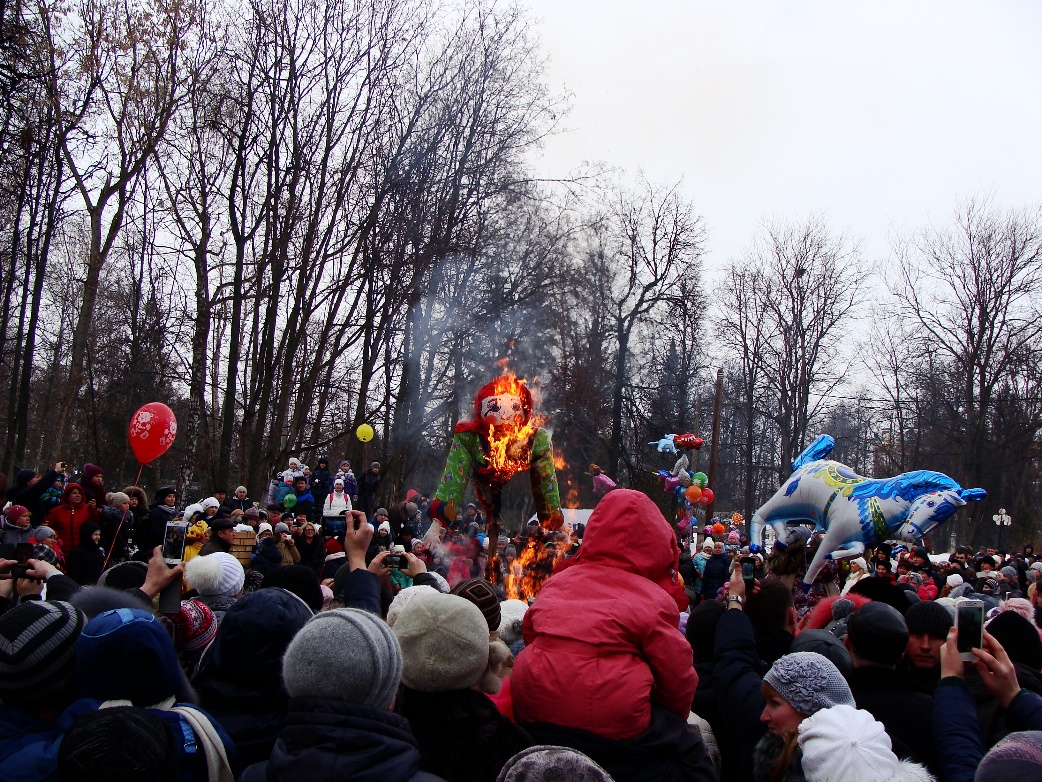 Не смотря на вековые традиции, сжигание Масленицы – это открытый огонь посреди большого скопления людей, поэтому для проведении этого праздничного ритуала следует знать определенные правила:чучело должно располагаться на устойчивой поверхности, при этом необходимо учесть силу и направлении ветра, так как разлетающиеся искры могут вызвать возгорание близлежащих построек;место для сжигания чучела должно находиться на расстоянии не менее 50 метров от зданий, сооружений и других построек;поджигать чучело необходимо с подветренной стороны и с помощью факела. Не использовать легковоспламеняющиеся жидкости (керосин, бензин) для поджигания;организаторы мероприятия должны позаботиться о наличии первичных средств пожаротушения (огнетушителей) и обеспечить при необходимости беспрепятственный проезд транспорта экстренных служб;рядом со сжигаемым чучелом не должны находиться посторонние люди, особенно дети; оптимальное расстояние до зрителей – не менее 
15 метров; не оставлять горящее чучело без присмотра;после окончания мероприятия необходимо убедиться в отсутствии горящих или тлеющих остатков чучела.Родители! Обращайте особое внимание на безопасность вашего ребенка рядом с огнем!  Про безопасность городских катаний на лошади.Катание на лошадях и в повозках может доставить массу положительных эмоций и детям, и взрослым. Но, к сожалению, можно наблюдать следующую картину — девочка-подросток ведет на веревочке лошадь, находясь далеко впереди перед нею, а на лошади или пони сидит ребенок… Как правило, родители ребенка не видят опасности такого катания. Но необходимо помнить 
о безопасности ребенка! 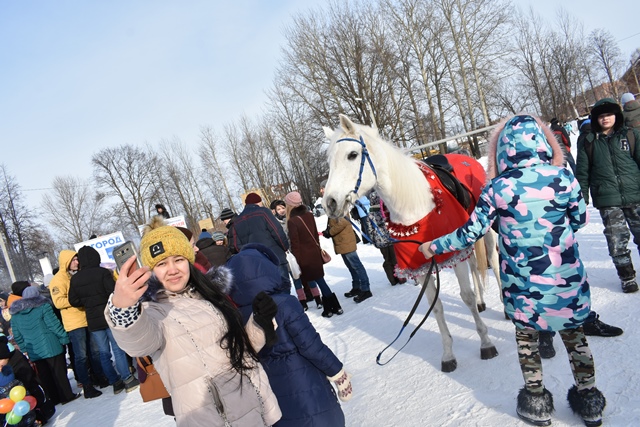 Проезжающая рядом машина подает сигнал; «веселые» прохожие взрывают петарду, а то и кидают ее под ноги животному (тоже реальные случаи); залаяла пробегающая собака – лошадь в страхе шарахается в сторону или встает на дыбы — успеет идущий перед лошадью коновод среагировать? Может, и нет! Неопытный всадник и лошадь должны быть под контролем коновода. У человека, ведущего лошадь, одна рука должна быть на поводе, вторая – на ноге (бедре) маленького всадника, а если нет необходимости держать пассажира, то идти вровень с лошадью и 
«в приглядку» на него. Только при таком положении коновод, в нештатной ситуации, и лошадь удержит и ребенка при необходимости схватит на руки. Конечно, некоторые скажут - неудобно, в полразворота ходить -  тело устанет. Но это безопасность ребенка, да и взрослого наездника.Родители! Обращайте внимание, как коновод ведет лошадь, на которой ваш ребенок!Готовим блины безопасно.Каждая хозяйка – Богиня 
на своей кухне, может любую вещь с закрытыми глазами найти. Но, тем не менее, надо понимать, что кухня – это то место, где много предметов, которые могут вызвать возгорание и причинить вред человеку. Поэтому при работе 
на кухне необходимо быть осторожным и помнить следующие правила: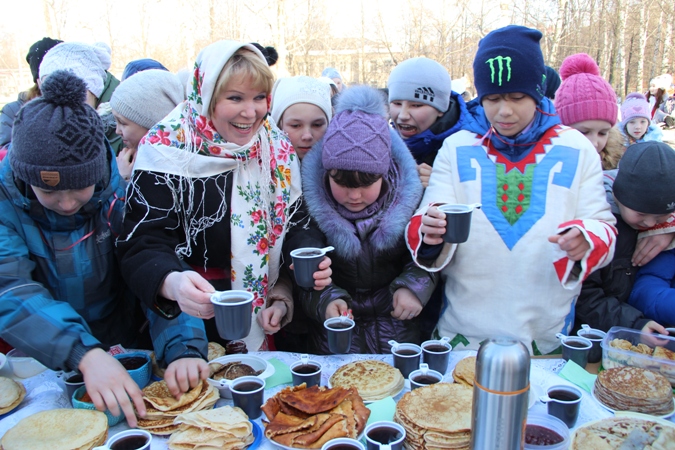 Не рекомендуется ставить плиту рядом с окном, так как это может привести к возгоранию занавесок или тюли;Необходимо всегда чистить конфорки от остатков масла или жира после приготовления пищи;Разлитое масло рядом с плитой надо вытирать сразу. Любая искра способна вызвать пожар, так как масляные продукты быстро вспыхивают;Горячую сковороду нельзя переносить и тушить водой. Надо срочно перекрыть доступ кислорода, закрыв сковороду плотно крышкой;При возникновении огня можно использовать соду, которая есть 
на каждой кухне. Желательно иметь компактный огнетушитель для частного использования;Прихватки и полотенца необходимо расположить подальше от плиты;Вся электропроводка должна быть защищена от возможного попадания воды, масел и других жидкостей. Провода должны быть закрыты. Рекомендуется их располагать подальше от горящих  поверхностей;Кухня – это не то место, где следует хранить, банки с красками, растворители, аэрозоли;Если у вас газовая плитка – при эксплуатации четко следуйте инструкции, Не используйте ее при малейших признаках утечки газа.Безопасность катания с гор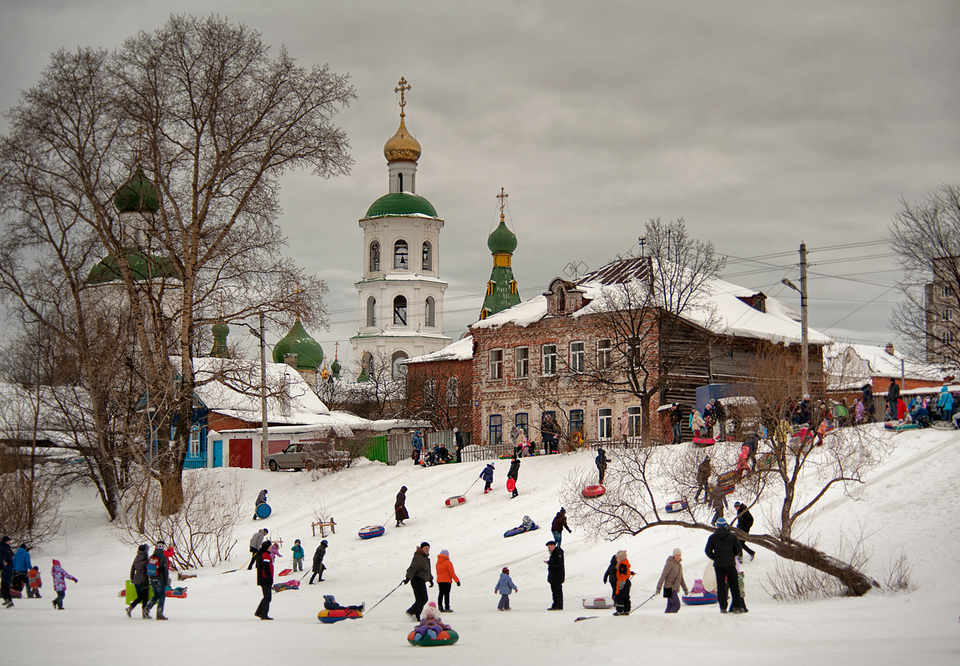 Катание с горок на Масленицу во все времена было повсеместным обычаем. В нем принимали, как правило, участие все от мала до велика. Но не стоит забывать, что вместе с тем ледяная горка это место повышенной опасности.Убедитесь, что ваш ребенок хорошо знает правила безопасного поведения на горках.Общие правила безопасности при катании с горокС малышом младше 3-х лет не стоит идти на оживленную горку, с которой катаются дети старше 7-ми лет.Если горка вызывает у вас опасения, сначала прокатитесь с нее без ребенка испытайте спуск.Если ребенок уже катается на разновозрастной оживленной горке, обязательно следите за ним.Лучше всего, если кто-то из взрослых следит за спуском сверху, а кто-то снизу помогает детям быстро освобождать путь.Ни в коем случае не используйте в качестве горок железнодорожные насыпи и горки вблизи проезжей части дорог.Не оставляйте детей одних, без присмотра.Малышей лучше катать с маленьких пологих снежных горок 
в немноголюдных местах, где нет деревьев, заборов и других препятствий.Перед катанием лучше всего надеть на ребенка налокотники, наколенники 
и шлем.Правила поведения на оживленной горкеПодниматься на снежную или ледяную горку следует только там, где есть ступеньки; запрещено подниматься на горку там, где навстречу скатываются другие.Не съезжать, пока не отойдет в сторону тот, кто спускается впереди.Не задерживаться внизу, когда съехал, а поскорее отползти или откатиться 
в сторону.Нельзя кататься, стоя на ногах и на корточках.Не съезжать спиной или головой вперед (на животе), а всегда смотреть вперед как при спуске, так и при подъеме.Не перебегать ледяную дорожку.Если мимо горки идет прохожий, подождать, пока он пройдет, и только после этого съезжать.Если уйти от столкновения (на пути дерево, человек и т. д.) нельзя, то надо постараться завалиться на бок на снег или откатиться в сторону от ледяной поверхности.Избегать горок с неровным ледовым покрытием.При травме немедленно оказать первую помощь пострадавшему, сообщить 
об этом в службу экстренного вызова 112.При первых признаках обморожения, а также при плохом самочувствии немедленно прекратить катание.Средства для катания с горокСегодня огромный выбор средств для катания с горок.Делая выбор в пользу одного из них, обратите внимание на его безопасность для ребенка на случай непредвиденного падения, столкновения с крупным объектом и т. д.Ватрушки и ледянки стали в последнее время весьма популярными среди детей. На спусках ватрушки и ледянки разгоняются до 30 км в час, а управлять несущимися с горок ватрушками может далеко не каждый взрослый, а дети в большинстве случаев не справляются и избегают травм по чистой случайности и везению.Ледянка пластмассоваяРассчитана на детей от 3-х лет, малышам младшего возраста трудно ими управлять. Самое простое и дешевое приспособление для катания с горок зимой.Возможная опасность:ледянка в форме тарелки становится неуправляемой, если сесть на нее с ногами;ледянки не рассчитаны на трамплины или любые другие препятствия, т. к. любой резкий подскок на горке может повредить копчик и позвоночник ребенка;ледянки в виде тарелки или корыта развивают очень большую скорость даже на рыхлом снегу, поэтому для маленьких и пугливых детей они не подходят;могут стать неуправляемыми на большой горке;могут заваливаться на бок и закручиваться.Среди пластиковых ледянок наиболее безопасный вариант ледянка в форме груши с длинной ручкой на конце. На ней можно быстро скатиться по накатанной или ледяной горке, при этом удобно рулить и тормозить.ВатрушкиРассчитаны на возраст, когда ребенок дотягивается до ручек и крепко за них держится. Ватрушка легкая и отлично едет даже по ненакатанной горке.Лучше всего кататься на ватрушках с пологих снежных склонов, где нет препятствий.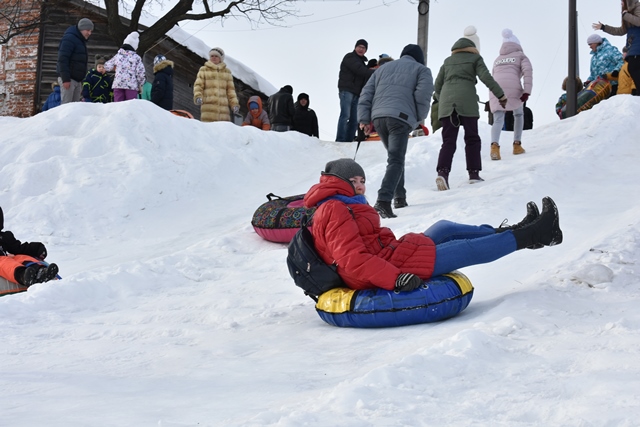 Возможная опасность:как только скорость движения возрастает, ватрушка становится довольно опасной: разгоняются ватрушки молниеносно, и скорость развивают выше, чем санки или снегокат на аналогичном склоне, а спрыгнуть с ватрушки на скорости невозможно;на ватрушках нельзя кататься с горок с трамплинами при приземлении ватрушка сильно пружинит, можно получить сильные травмы спины и шейного отдела позвоночника;могут закручиваться вокруг своей оси во время спуска;неуправляемы и не оборудованы тормозным устройством;Хороший вариант ватрушки маленькая надувная ледянка (примерно 50 см в поперечнике) завалиться на бок (слезть) легко.СанкиРассчитаны на одного-двух малышей возрастом от 4 до 10 лет. Обычные санки подходят для снежных склонов. Можно рулить и тормозить ногами.Чтобы избежать опасного столкновения лучше всего завалиться 
на бок.Для катания с горок предпочтительнее санки.Несмотря на всю их жесткость, есть возможность контролировать направление движения.Позволяют принять анатомически правильную позу, по сравнению с другими средствами для катания, что снижает вероятность травм.Возможная опасность:следить за тем, чтобы ребенок не запутался ногой в полозьях во время движения или слезая с санок.СнегокатРассчитан на одного-двух малышей в возрасте от 5 до 10 лет.Возможная опасность:снегокаты могут цепляться передним полозом за препятствие (корень дерева, бугорок снега) и переворачиваться;со снегоката трудно слезть на большой скорости, а скорость он развивает немалую на любом склоне и быстро разгоняется;тормоза расположены спереди, что повышает риск перевернуться через голову при попытке резко затормозить;если взрослый едет с высокой горы вместе с ребенком, посадив малыша спереди, рулить, тормозить и эвакуироваться, в случае опасности, им будет очень трудноТаким образом, основной причиной травмирования детей во время катания с гор, становится пренебрежение правилами безопасности и, конечно, выбор опасных мест для катания на скоростных приспособлениях. Задача взрослых - контроль за выбором мест катания, обеспечение безопасности трасс и обучение детей навыкам управления несущимися с горок ватрушками, которые могут по ходу движения, подпрыгнув на ухабе, резко поменять траекторию движения. Обязательным так же является обучение детей умению группироваться и правильно падать. Самое лучшее было бы, чтобы взрослые при катании на ватрушках сидели сзади детей, управляя движением и обеспечивая чадам защиту. Возможно, ощутив на своей, что называется "шкуре" прелести адреналинового спуска, родители нашли бы более приемлемые занятия для своих отпрысков.Последний день масленичной недели – это так же  «Прощеное воскресенье». В этот день необходимо извиниться перед всеми близкими, даже если ты не думаешь, что обижал их. Желаем вам хорошо провести масленичную неделю!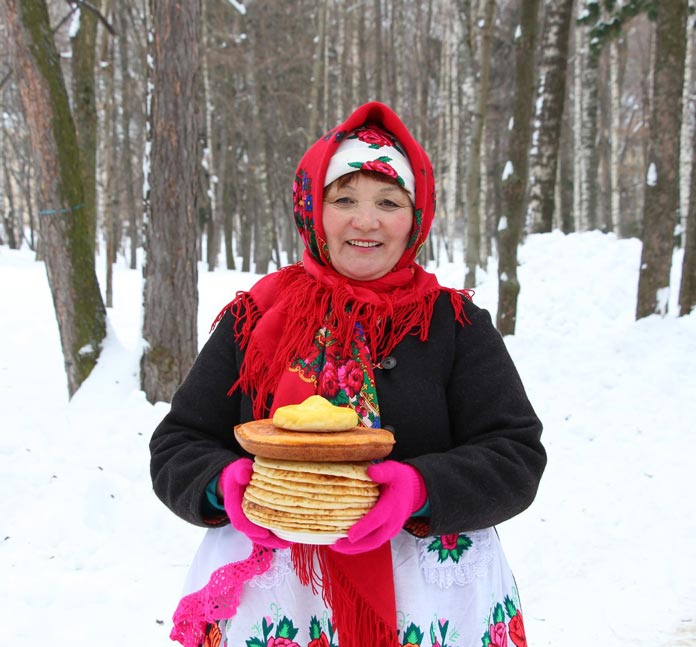 Информационный бюллетень  №1 2019                                                    Республиканского государственного казенного учреждения дополнительного профессионального образования
 «Учебно - методический центр экологической безопасности 
и защиты населения»  